АДМИНИСТРАЦИЯ ЧЕРКАССКОГО СЕЛЬСОВЕТА САРАКТАШСКОГО РАЙОНА ОРЕНБУРГСКОЙ ОБЛАСТИП О С Т А Н О В Л Е Н И Е19.07.2021                                с. Черкассы                                         № 76-п           Об утверждении отчета об исполнении местного бюджета за 6 месяцев 2021 годаВ соответствии с пунктом 5 статьи 264.2 Бюджетного кодекса Российской Федерации и Положения о бюджетном процессе в муниципальном образовании Черкасский сельсовет, утвержденном решением Совета депутатов  Черкасского сельсовета от 19.03.2019  № 167:Утвердить отчет об исполнении местного бюджета за 6 месяцев 2021 года по доходам в сумме 7 531 018,13 рублей, по расходам 7 759 347,58 рублей, с превышением  расходов  над доходами  в сумме 228 329,45 рублей с показателями:по доходам местного бюджета по кодам классификации доходов бюджетов согласно приложению № 1;по расходам местного бюджета по разделам, подразделам классификации расходов бюджетов согласно приложению № 2;по источникам финансирования дефицита местного бюджета по группам подгруппам классификации источников финансирования дефицитов бюджетов и группам классификации операций сектора государственного управления согласно приложению № 3.Специалисту 1 категории по составлению и исполнению бюджета Черкасского сельсовета  Стрельниковой Е.С.  направить отчет об исполнении местного бюджета за 6 месяцев  2021 года в Совет депутатов Черкасского сельсовета и в контрольно-счетный орган «Счетная палата» муниципального образования Саракташский район.Настоящее постановление вступает в силу со дня его подписания и подлежит размещению на официальном сайте администрации Черкасского сельсовета Саракташского района Оренбургской области.Контроль за исполнением постановления оставляю за собой.Глава сельсовета                                                            		  Т.В. КучугуроваРазослано: прокурору района, финансовый отдел администрации Саракташского района, официальный сайт, в дело.                                                               Приложение № 1                                                     к постановлению администрации                                                              Черкасского  сельсовета                                                                от 19.07.2021г № 76-пДоходы местного бюджета за 6 месяцев 2021 года по кодам классификации доходов бюджетов                     Приложение № 2                                               к постановлению администрации                                        Черкасского  сельсовета                                   от 19.07.2021г № 76-пРасходы местного бюджета за 6 месяцев 2021 года  по разделам, подразделам классификации расходов бюджета                          Приложение № 3                                                      к постановлению администрации                                                                Черкасского сельсовета                                         от 19.07.2021г № 76-пИсточники финансирования дефицита бюджета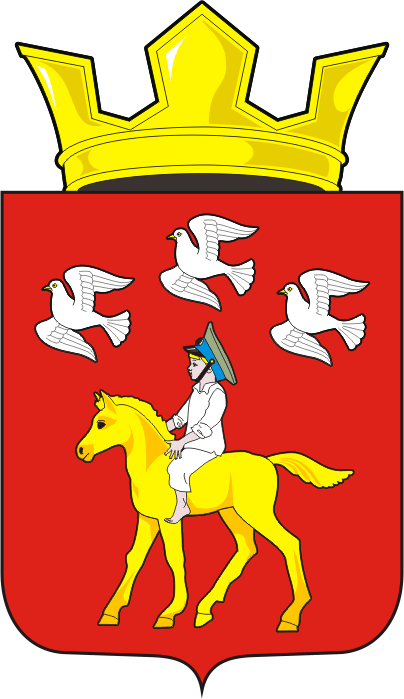 Наименование показателяКод строкиКод дохода по бюджетной классификацииУтвержденные бюджетные назначенияИсполненоНеисполненные назначения123456Доходы бюджета - всего010X14 815 633,007 531 018,137 284 614,87в том числе:НАЛОГОВЫЕ И НЕНАЛОГОВЫЕ ДОХОДЫ010000 100000000000000004 736 000,002 795 966,631 940 033,37НАЛОГИ НА ПРИБЫЛЬ, ДОХОДЫ010000 101000000000000001 960 000,001 623 581,10336 418,90Налог на доходы физических лиц010000 101020000100001101 960 000,001 623 581,10336 418,90Налог на доходы физических лиц с доходов, источником которых является налоговый агент, за исключением доходов, в отношении которых исчисление и уплата налога осуществляются в соответствии со статьями 227, 227.1 и 228 Налогового кодекса Российской Федерации010000 101020100100001101 940 000,001 621 562,20318 437,80Налог на доходы физических лиц с доходов, источником которых является налоговый агент010182 101020100110001101 940 000,001 621 362,75318 637,25Налог на доходы физических лиц с доходов, источником которых является налоговый агент, за исключением доходов, в отношении которых исчисление и уплата налога осуществляются в соответствии со статьями 227, 227.1 и 228 Налогового кодекса Российской Федерации (пени по соответствующему платежу)010182 101020100121001100,0021,510,00Налог на доходы физических лиц с доходов, источником которых является налоговый агент, за исключением доходов, в отношении которых исчисление и уплата налога осуществляются в соответствии со статьями 227, 227.1 и 228 Налогового кодекса Российской Федерации (суммы денежных взысканий (штрафов) по соответствующему платежу согласно законодательству Российской Федерации)010182 101020100130001100,00177,940,00Налог на доходы физических лиц с доходов, полученных физическими лицами в соответствии со статьей 228 Налогового кодекса Российской Федерации010000 1010203001000011020 000,002 018,9017 981,10Налог на доходы физических лиц с доходов, полученных физическими лицами в соответствии со статьей 228 Налогового кодекса Российской Федерации (сумма платежа (перерасчеты, недоимка и задолженность по соответствующему платежу, в том числе по отмененному)010182 1010203001100011020 000,001 764,0018 236,00Налог на доходы физических лиц с доходов, полученных физическими лицами в соответствии со статьей 228 Налогового кодекса Российской Федерации (пени по соответствующему платежу)010182 101020300121001100,00104,900,00Налог на доходы физических лиц с доходов, полученных физическими лицами в соответствии со статьей 228 Налогового кодекса Российской Федерации (суммы денежных взысканий (штрафов) по соответствующему платежу согласно законодательству Российской Федерации)010182 101020300130001100,00150,000,00НАЛОГИ НА ТОВАРЫ (РАБОТЫ, УСЛУГИ), РЕАЛИЗУЕМЫЕ НА ТЕРРИТОРИИ РОССИЙСКОЙ ФЕДЕРАЦИИ010000 103000000000000001 183 000,00557 143,25625 856,75Акцизы по подакцизным товарам (продукции), производимым на территории Российской Федерации010000 103020000100001101 183 000,00557 143,25625 856,75Доходы от уплаты акцизов на дизельное топливо, подлежащие распределению между бюджетами субъектов Российской Федерации и местными бюджетами с учетом установленных дифференцированных нормативов отчислений в местные бюджеты010000 10302230010000110543 000,00251 943,16291 056,84Доходы от уплаты акцизов на дизельное топливо, подлежащие распределению между бюджетами субъектов Российской Федерации и местными бюджетами с учетом установленных дифференцированных нормативов отчислений в местные бюджеты (по нормативам, установленным федеральным законом о федеральном бюджете в целях формирования дорожных фондов субъектов Российской Федерации)010100 10302231010000110543 000,00251 943,16291 056,84Доходы от уплаты акцизов на моторные масла для дизельных и (или) карбюраторных (инжекторных) двигателей, подлежащие распределению между бюджетами субъектов Российской Федерации и местными бюджетами с учетом установленных дифференцированных нормативов отчислений в местные бюджеты010000 103022400100001103 000,001 897,891 102,11Доходы от уплаты акцизов на моторные масла для дизельных и (или) карбюраторных (инжекторных) двигателей, подлежащие распределению между бюджетами субъектов Российской Федерации и местными бюджетами с учетом установленных дифференцированных нормативов отчислений в местные бюджеты (по нормативам, установленным федеральным законом о федеральном бюджете в целях формирования дорожных фондов субъектов Российской Федерации)010100 103022410100001103 000,001 897,891 102,11Доходы от уплаты акцизов на автомобильный бензин, подлежащие распределению между бюджетами субъектов Российской Федерации и местными бюджетами с учетом установленных дифференцированных нормативов отчислений в местные бюджеты010000 10302250010000110715 000,00350 329,13364 670,87Доходы от уплаты акцизов на автомобильный бензин, подлежащие распределению между бюджетами субъектов Российской Федерации и местными бюджетами с учетом установленных дифференцированных нормативов отчислений в местные бюджеты (по нормативам, установленным федеральным законом о федеральном бюджете в целях формирования дорожных фондов субъектов Российской Федерации)010100 10302251010000110715 000,00350 329,13364 670,87Доходы от уплаты акцизов на прямогонный бензин, подлежащие распределению между бюджетами субъектов Российской Федерации и местными бюджетами с учетом установленных дифференцированных нормативов отчислений в местные бюджеты010000 10302260010000110-78 000,00-47 026,93-30 973,07Доходы от уплаты акцизов на прямогонный бензин, подлежащие распределению между бюджетами субъектов Российской Федерации и местными бюджетами с учетом установленных дифференцированных нормативов отчислений в местные бюджеты (по нормативам, установленным федеральным законом о федеральном бюджете в целях формирования дорожных фондов субъектов Российской Федерации)010100 10302261010000110-78 000,00-47 026,93-30 973,07НАЛОГИ НА СОВОКУПНЫЙ ДОХОД010000 1050000000000000040 000,00198 506,850,00Налог, взимаемый в связи с применением упрощенной системы налогообложения010000 1050100000000011040 000,0035 788,304 211,70Налог, взимаемый с налогоплательщиков, выбравших в качестве объекта налогообложения доходы010000 1050101001000011020 000,0012 132,077 867,93Налог, взимаемый с налогоплательщиков, выбравших в качестве объекта налогообложения доходы010000 1050101101000011020 000,0012 132,077 867,93Налог, взимаемый с налогоплательщиков, выбравших в качестве объекта налогообложения доходы (сумма платежа (перерасчеты, недоимка и задолженность по соответствующему платежу, в том числе по отмененному)010182 1050101101100011020 000,0011 812,998 187,01Налог, взимаемый с налогоплательщиков, выбравших в качестве объекта налогообложения доходы (пени по соответствующему платежу)010182 105010110121001100,00319,080,00Налог, взимаемый с налогоплательщиков, выбравших в качестве объекта налогообложения доходы, уменьшенные на величину расходов010000 1050102001000011020 000,0023 656,230,00Налог, взимаемый с налогоплательщиков, выбравших в качестве объекта налогообложения доходы, уменьшенные на величину расходов (в том числе минимальный налог, зачисляемый в бюджеты субъектов Российской Федерации)010000 1050102101000011020 000,0023 656,230,00Налог, взимаемый с налогоплательщиков, выбравших в качестве объекта налогообложения доходы, уменьшенные на величину расходов (в том числе минимальный налог, зачисляемый в бюджеты субъектов Российской Федерации (сумма платежа (перерасчеты, недоимка и задолженность по соответствующему платежу, в том числе по отмененному)010182 1050102101100011020 000,0023 644,830,00Налог, взимаемый с налогоплательщиков, выбравших в качестве объекта налогообложения доходы, уменьшенные на величину расходов (в том числе минимальный налог, зачисляемый в бюджеты субъектов Российской Федерации (пени по соответствующему платежу)010182 105010210121001100,0011,400,00Единый сельскохозяйственный налог010000 105030000100001100,00162 718,550,00Единый сельскохозяйственный налог010000 105030100100001100,00162 718,550,00Единый сельскохозяйственный налог (сумма платежа (перерасчеты, недоимка и задолженность по соответствующему платежу, в том числе по отмененному)010182 105030100110001100,00161 614,810,00Единый сельскохозяйственный налог (пени по соответствующему платежу)010182 105030100121001100,001 103,740,00НАЛОГИ НА ИМУЩЕСТВО010000 106000000000000001 250 000,00114 273,431 135 726,57Налог на имущество физических лиц010000 10601000000000110170 000,00-1 472,80171 472,80Налог на имущество физических лиц, взимаемый по ставкам, применяемым к объектам налогообложения, расположенным в границах сельских поселений010000 10601030100000110170 000,00-1 472,80171 472,80Налог на имущество физических лиц ,взимаемый по ставкам ,применяемых к объектам налогообложения, расположенных в границах поселений010182 10601030101000110170 000,00-1 661,02171 661,02Налог на имущество физических лиц ,взимаемый по ставкам, применяемый к объектам налогообложения, расположенным в границах сельских поселений (пени по соответствующему платежу)010182 106010301021001100,00188,220,00Земельный налог010000 106060000000001101 080 000,00115 746,23964 253,77Земельный налог с организаций010000 1060603000000011085 000,0036 116,4948 883,51Земельный налог с организаций, обладающих земельным участком, расположенным в границах сельских поселений010000 1060603310000011085 000,0036 116,4948 883,51Земельный налог с организаций, обладающих земельным участком, расположенным в границах сельских поселений (сумма платежа (перерасчеты, недоимка и задолженность по соответствующему платежу, в том числе по отмененному)010182 1060603310100011085 000,0037 042,4947 957,51Земельный налог с организаций, обладающих земельным участком, расположенным в границах сельских поселений (пени по соответствующему платежу)010182 106060331021001100,00-926,000,00Земельный налог с физических лиц010000 10606040000000110995 000,0079 629,74915 370,26Земельный налог с физических лиц, обладающих земельным участком, расположенным в границах сельских поселений010000 10606043100000110995 000,0079 629,74915 370,26Земельный налог с физических лиц, обладающих земельным участком, расположенным в границах сельских поселений (сумма платежа (перерасчеты, недоимка и задолженность по соответствующему платежу, в том числе по отмененному)010182 10606043101000110995 000,0074 788,72920 211,28Земельный налог с физических лиц, обладающих земельным участком, расположенным в границах сельских поселений (перерасчеты, недоимка и задолженность)010182 106060431021001100,004 841,020,00ГОСУДАРСТВЕННАЯ ПОШЛИНА010000 108000000000000000,00500,000,00Государственная пошлина за совершение нотариальных действий (за исключением действий, совершаемых консульскими учреждениями Российской Федерации)010000 108040000100001100,00500,000,00Государственная пошлина за совершение нотариальных действий должностными лицами органов местного самоуправления, уполномоченными в соответствии с законодательными актами Российской Федерации на совершение нотариальных действий010000 108040200100001100,00500,000,00Государственная пошлина за совершение нотариальных действий должностными лицами органов местного самоуправления, уполномоченными в соответствии с законодательными актами Российской Федерации на совершение нотариальных действий010137 108040200110001100,00500,000,00ДОХОДЫ ОТ ИСПОЛЬЗОВАНИЯ ИМУЩЕСТВА, НАХОДЯЩЕГОСЯ В ГОСУДАРСТВЕННОЙ И МУНИЦИПАЛЬНОЙ СОБСТВЕННОСТИ010000 111000000000000003 000,001 962,001 038,00Доходы, получаемые в виде арендной либо иной платы за передачу в возмездное пользование государственного и муниципального имущества (за исключением имущества бюджетных и автономных учреждений, а также имущества государственных и муниципальных унитарных предприятий, в том числе казенных)010000 111050000000001203 000,001 962,001 038,00Доходы от сдачи в аренду имущества, находящегося в оперативном управлении органов государственной власти, органов местного самоуправления, органов управления государственными внебюджетными фондами и созданных ими учреждений (за исключением имущества бюджетных и автономных учреждений)010000 111050300000001203 000,001 962,001 038,00Доходы от сдачи в аренду имущества, находящегося в оперативном управлении органов управления сельских поселений и созданных ими учреждений (за исключением имущества муниципальных бюджетных и автономных учреждений)010137 111050351000001203 000,001 962,001 038,00ПРОЧИЕ НЕНАЛОГОВЫЕ ДОХОДЫ010000 11700000000000000300 000,00300 000,000,00Инициативные платежи010000 11715000000000150300 000,00300 000,000,00Инициативные платежи, зачисляемые в бюджеты сельских поселений010000 11715030100000150300 000,00300 000,000,00Инициативные платежи, зачисляемые в бюджеты сельских поселений (средства, поступающие на ремонт автомобильной дороги)010137 11715030100013150300 000,00300 000,000,00БЕЗВОЗМЕЗДНЫЕ ПОСТУПЛЕНИЯ010000 2000000000000000010 079 633,004 735 051,505 344 581,50БЕЗВОЗМЕЗДНЫЕ ПОСТУПЛЕНИЯ ОТ ДРУГИХ БЮДЖЕТОВ БЮДЖЕТНОЙ СИСТЕМЫ РОССИЙСКОЙ ФЕДЕРАЦИИ010000 202000000000000009 641 300,004 597 350,005 043 950,00Дотации бюджетам бюджетной системы Российской Федерации010000 202100000000001507 385 500,004 205 600,003 179 900,00Дотации на выравнивание бюджетной обеспеченности010000 202150010000001507 336 000,004 156 100,003 179 900,00Дотации бюджетам сельских поселений на выравнивание бюджетной обеспеченности из бюджета субъекта Российской Федерации010137 202150011000001507 336 000,004 156 100,003 179 900,00Дотации на выравнивание бюджетной обеспеченности из бюджетов муниципальных районов, городских округов с внутригородским делением010000 2021600100000015049 500,0049 500,000,00Дотации бюджетам сельских поселений на выравнивание бюджетной обеспеченности из бюджетов муниципальных районов010137 2021600110000015049 500,0049 500,000,00Субсидии бюджетам бюджетной системы Российской Федерации (межбюджетные субсидии)010000 202200000000001501 736 600,000,001 736 600,00Субсидии бюджетам на обеспечение комплексного развития сельских территорий010000 20225576000000150736 600,000,00736 600,00Субсидии бюджетам сельских поселений на обеспечение комплексного развития сельских территорий010137 20225576100000150736 600,000,00736 600,00Прочие субсидии010000 202299990000001501 000 000,000,001 000 000,00Прочие субсидии бюджетам сельских поселений010137 202299991000001501 000 000,000,001 000 000,00Субвенции бюджетам бюджетной системы Российской Федерации010000 20230000000000150254 900,00127 450,00127 450,00Субвенции бюджетам на осуществление первичного воинского учета на территориях, где отсутствуют военные комиссариаты010000 20235118000000150254 900,00127 450,00127 450,00Субвенции бюджетам сельских поселений на осуществление первичного воинского учета на территориях, где отсутствуют военные комиссариаты010137 20235118100000150254 900,00127 450,00127 450,00Иные межбюджетные трансферты010000 20240000000000150264 300,00264 300,000,00Прочие межбюджетные трансферты, передаваемые бюджетам010000 20249999000000150264 300,00264 300,000,00Прочие межбюджетные трансферты, передаваемые бюджетам сельских поселений010137 20249999100000150264 300,00264 300,000,00БЕЗВОЗМЕЗДНЫЕ ПОСТУПЛЕНИЯ ОТ НЕГОСУДАРСТВЕННЫХ ОРГАНИЗАЦИЙ010000 20400000000000000438 333,00137 701,50300 631,50Безвозмездные поступления от негосударственных организаций в бюджеты сельских поселений010000 20405000100000150438 333,00137 701,50300 631,50Прочие безвозмездные поступления от негосударственных организаций в бюджеты сельских поселений010137 20405099100000150438 333,00137 701,50300 631,50Наименование показателяКод строкиКод расхода по бюджетной классификацииУтвержденные бюджетные назначенияИсполненоНеисполненные назначения123456Расходы бюджета - всего200X14 936 074,007 759 347,587 176 726,42в том числе:ОБЩЕГОСУДАРСТВЕННЫЕ ВОПРОСЫ200000 0100 0000000000 0004 013 382,451 874 161,002 139 221,45Функционирование высшего должностного лица субъекта Российской Федерации и муниципального образования200000 0102 0000000000 000968 569,60409 532,06559 037,54Муниципальная программа "Реализация муниципальной политики на территории муниципального образования Черкасский сельсовет Саракташского района Оренбургской области на 2018-2024 годы"200000 0102 6700000000 000968 569,60409 532,06559 037,54Подпрограмма "Осуществление деятельности аппарата управления"200000 0102 6710000000 000968 569,60409 532,06559 037,54Глава муниципального образования200000 0102 6710010010 000968 569,60409 532,06559 037,54Расходы на выплаты персоналу в целях обеспечения выполнения функций государственными (муниципальными) органами, казенными учреждениями, органами управления государственными внебюджетными фондами200000 0102 6710010010 100968 569,60409 532,06559 037,54Расходы на выплаты персоналу государственных (муниципальных) органов200000 0102 6710010010 120968 569,60409 532,06559 037,54Фонд оплаты труда государственных (муниципальных) органов200137 0102 6710010010 121743 909,06314 540,74429 368,32Взносы по обязательному социальному страхованию на выплаты денежного содержания и иные выплаты работникам государственных (муниципальных) органов200137 0102 6710010010 129224 660,5494 991,32129 669,22Функционирование Правительства Российской Федерации, высших исполнительных органов государственной власти субъектов Российской Федерации, местных администраций200000 0104 0000000000 0002 986 645,351 406 461,441 580 183,91Муниципальная программа "Реализация муниципальной политики на территории муниципального образования Черкасский сельсовет Саракташского района Оренбургской области на 2018-2024 годы"200000 0104 6700000000 0002 986 645,351 406 461,441 580 183,91Подпрограмма "Осуществление деятельности аппарата управления"200000 0104 6710000000 0002 986 645,351 406 461,441 580 183,91Аппарат администрации муниципального образования200000 0104 6710010020 0002 986 645,351 406 461,441 580 183,91Расходы на выплаты персоналу в целях обеспечения выполнения функций государственными (муниципальными) органами, казенными учреждениями, органами управления государственными внебюджетными фондами200000 0104 6710010020 1002 288 970,35949 920,911 339 049,44Расходы на выплаты персоналу государственных (муниципальных) органов200000 0104 6710010020 1202 288 970,35949 920,911 339 049,44Фонд оплаты труда государственных (муниципальных) органов200137 0104 6710010020 1211 758 041,74729 585,941 028 455,80Взносы по обязательному социальному страхованию на выплаты денежного содержания и иные выплаты работникам государственных (муниципальных) органов200137 0104 6710010020 129530 928,61220 334,97310 593,64Закупка товаров, работ и услуг для обеспечения государственных (муниципальных) нужд200000 0104 6710010020 200512 375,00290 692,07221 682,93Иные закупки товаров, работ и услуг для обеспечения государственных (муниципальных) нужд200000 0104 6710010020 240512 375,00290 692,07221 682,93Прочая закупка товаров, работ и услуг200137 0104 6710010020 244492 375,00282 136,76210 238,24Закупка энергетических ресурсов200137 0104 6710010020 24720 000,008 555,3111 444,69Межбюджетные трансферты200000 0104 6710010020 50022 300,0022 300,000,00Иные межбюджетные трансферты200137 0104 6710010020 54022 300,0022 300,000,00Иные бюджетные ассигнования200000 0104 6710010020 800163 000,00143 548,4619 451,54Уплата налогов, сборов и иных платежей200000 0104 6710010020 850163 000,00143 548,4619 451,54Уплата налога на имущество организаций и земельного налога200137 0104 6710010020 85138 000,0018 548,4619 451,54Уплата иных платежей200137 0104 6710010020 853125 000,00125 000,000,00Обеспечение деятельности финансовых, налоговых и таможенных органов и органов финансового (финансово-бюджетного) надзора200000 0106 0000000000 00054 800,0054 800,000,00Муниципальная программа "Реализация муниципальной политики на территории муниципального образования Черкасский сельсовет Саракташского района Оренбургской области на 2018-2024 годы"200000 0106 6700000000 00054 800,0054 800,000,00Подпрограмма "Осуществление деятельности аппарата управления"200000 0106 6710000000 00054 800,0054 800,000,00Межбюджетные трансферты на осуществление части переданных в район полномочий по внешнему муниципальному контролю200000 0106 6710010080 00054 800,0054 800,000,00Межбюджетные трансферты200000 0106 6710010080 50054 800,0054 800,000,00Иные межбюджетные трансферты200137 0106 6710010080 54054 800,0054 800,000,00Другие общегосударственные вопросы200000 0113 0000000000 0003 367,503 367,500,00Непрограммное направление расходов (непрограммные мероприятия)200000 0113 7700000000 0003 367,503 367,500,00Членские взносы в Совет (ассоциацию) муниципальных образований200000 0113 7700095100 0003 367,503 367,500,00Иные бюджетные ассигнования200000 0113 7700095100 8003 367,503 367,500,00Уплата налогов, сборов и иных платежей200000 0113 7700095100 8503 367,503 367,500,00Уплата иных платежей200137 0113 7700095100 8533 367,503 367,500,00НАЦИОНАЛЬНАЯ ОБОРОНА200000 0200 0000000000 000254 900,00114 922,09139 977,91Мобилизационная и вневойсковая подготовка200000 0203 0000000000 000254 900,00114 922,09139 977,91Муниципальная программа "Реализация муниципальной политики на территории муниципального образования Черкасский сельсовет Саракташского района Оренбургской области на 2018-2024 годы"200000 0203 6700000000 000254 900,00114 922,09139 977,91Подпрограмма "Обеспечение осуществления части, переданных органами власти другого уровня, полномочий200000 0203 6720000000 000254 900,00114 922,09139 977,91Осуществление первичного воинского учета на территориях, где отсутствуют военные комиссариаты200000 0203 6720051180 000254 900,00114 922,09139 977,91Расходы на выплаты персоналу в целях обеспечения выполнения функций государственными (муниципальными) органами, казенными учреждениями, органами управления государственными внебюджетными фондами200000 0203 6720051180 100242 039,20114 922,09127 117,11Расходы на выплаты персоналу государственных (муниципальных) органов200000 0203 6720051180 120242 039,20114 922,09127 117,11Фонд оплаты труда государственных (муниципальных) органов200137 0203 6720051180 121185 898,0088 265,8297 632,18Взносы по обязательному социальному страхованию на выплаты денежного содержания и иные выплаты работникам государственных (муниципальных) органов200137 0203 6720051180 12956 141,2026 656,2729 484,93Закупка товаров, работ и услуг для обеспечения государственных (муниципальных) нужд200000 0203 6720051180 20012 860,800,0012 860,80Иные закупки товаров, работ и услуг для обеспечения государственных (муниципальных) нужд200000 0203 6720051180 24012 860,800,0012 860,80Прочая закупка товаров, работ и услуг200137 0203 6720051180 24412 860,800,0012 860,80НАЦИОНАЛЬНАЯ БЕЗОПАСНОСТЬ И ПРАВООХРАНИТЕЛЬНАЯ ДЕЯТЕЛЬНОСТЬ200000 0300 0000000000 000420 300,00200 966,80219 333,20Защита населения и территории от чрезвычайных ситуаций природного и техногенного характера, пожарная безопасность200000 0310 0000000000 000390 300,00200 966,80189 333,20Муниципальная программа "Реализация муниципальной политики на территории муниципального образования Черкасский сельсовет Саракташского района Оренбургской области на 2018-2024 годы"200000 0310 6700000000 000390 300,00200 966,80189 333,20Подпрограмма "Обеспечение пожарной безопасности на территории муниципального образования Черкасский сельсовет"200000 0310 6730000000 000390 300,00200 966,80189 333,20Финансовое обеспечение мероприятий по обеспечению пожарной безопасности на территории муниципального образования поселения200000 0310 6730095020 000390 300,00200 966,80189 333,20Закупка товаров, работ и услуг для обеспечения государственных (муниципальных) нужд200000 0310 6730095020 200390 300,00200 966,80189 333,20Иные закупки товаров, работ и услуг для обеспечения государственных (муниципальных) нужд200000 0310 6730095020 240390 300,00200 966,80189 333,20Прочая закупка товаров, работ и услуг200137 0310 6730095020 244390 300,00200 966,80189 333,20Другие вопросы в области национальной безопасности и правоохранительной деятельности200000 0314 0000000000 00030 000,000,0030 000,00Муниципальная программа "Реализация муниципальной политики на территории муниципального образования Черкасский сельсовет Саракташского района Оренбургской области на 2018-2024 годы"200000 0314 6700000000 00030 000,000,0030 000,00Подпрограмма "Обеспечение поддержки добровольных народных дружин на территории муниципального образования Черкасский сельсовет"200000 0314 6740000000 00030 000,000,0030 000,00Меры поддержки добровольных народных дружин200000 0314 6740020040 00030 000,000,0030 000,00Закупка товаров, работ и услуг для обеспечения государственных (муниципальных) нужд200000 0314 6740020040 20030 000,000,0030 000,00Иные закупки товаров, работ и услуг для обеспечения государственных (муниципальных) нужд200000 0314 6740020040 24030 000,000,0030 000,00Прочая закупка товаров, работ и услуг200137 0314 6740020040 24430 000,000,0030 000,00НАЦИОНАЛЬНАЯ ЭКОНОМИКА200000 0400 0000000000 0005 682 664,003 852 409,081 830 254,92Дорожное хозяйство (дорожные фонды)200000 0409 0000000000 0005 682 664,003 852 409,081 830 254,92Муниципальная программа "Реализация муниципальной политики на территории муниципального образования Черкасский сельсовет Саракташского района Оренбургской области на 2018-2024 годы"200000 0409 6700000000 0002 669 388,001 839 133,08830 254,92Муниципальная программа "Реализация муниципальной политики на территории муниципального образования Черкасский сельсовет Саракташского района Оренбургской области на 2018-2024 годы"200000 0409 6700000000 0003 013 276,002 013 276,001 000 000,00Подпрограмма "Развитие дорожного хозяйства на территории муниципального образования Черкасский сельсовет"200000 0409 6750000000 0002 669 388,001 839 133,08830 254,92Подпрограмма "Развитие дорожного хозяйства на территории муниципального образования Черкасский сельсовет"200000 0409 6750000000 0003 013 276,002 013 276,001 000 000,00Содержание и ремонт, капитальный ремонт автомобильных дорог общего пользования и искусственных сооружений на них200000 0409 6750095280 0002 669 388,001 839 133,08830 254,92Закупка товаров, работ и услуг для обеспечения государственных (муниципальных) нужд200000 0409 6750095280 2002 669 388,001 839 133,08830 254,92Иные закупки товаров, работ и услуг для обеспечения государственных (муниципальных) нужд200000 0409 6750095280 2402 669 388,001 839 133,08830 254,92Прочая закупка товаров, работ и услуг200137 0409 6750095280 2442 229 388,001 576 617,00652 771,00Закупка энергетических ресурсов200137 0409 6750095280 247440 000,00262 516,08177 483,92Реализация инициативных проектов200000 0409 675П5S1401 0003 013 276,002 013 276,001 000 000,00Закупка товаров, работ и услуг для обеспечения государственных (муниципальных) нужд200000 0409 675П5S1401 2003 013 276,002 013 276,001 000 000,00Иные закупки товаров, работ и услуг для обеспечения государственных (муниципальных) нужд200000 0409 675П5S1401 2403 013 276,002 013 276,001 000 000,00Прочая закупка товаров, работ и услуг200137 0409 675П5S1401 2443 013 276,002 013 276,001 000 000,00ЖИЛИЩНО-КОММУНАЛЬНОЕ ХОЗЯЙСТВО200000 0500 0000000000 0001 622 017,79313 352,281 308 665,51Благоустройство200000 0503 0000000000 0001 622 017,79313 352,281 308 665,51Муниципальная программа "Реализация муниципальной политики на территории муниципального образования Черкасский сельсовет Саракташского района Оренбургской области на 2018-2024 годы"200000 0503 6700000000 0001 622 017,79313 352,281 308 665,51Подпрограмма "Благоустройство территории муниципального образования Черкасский сельсовет"200000 0503 6760000000 000704 007,79313 352,28390 655,51Финансовое обеспечение мероприятий по благоустройству территории муниципального образования поселения200000 0503 6760095310 000704 007,79313 352,28390 655,51Закупка товаров, работ и услуг для обеспечения государственных (муниципальных) нужд200000 0503 6760095310 200704 007,79313 352,28390 655,51Иные закупки товаров, работ и услуг для обеспечения государственных (муниципальных) нужд200000 0503 6760095310 240704 007,79313 352,28390 655,51Прочая закупка товаров, работ и услуг200137 0503 6760095310 244704 007,79313 352,28390 655,51Подпрограмма "Комплексное развитие сельских территорий"200000 0503 6790000000 000918 010,000,00918 010,00Обеспечение комплексного развития сельских территорий200000 0503 67900L5760 000918 010,000,00918 010,00Закупка товаров, работ и услуг для обеспечения государственных (муниципальных) нужд200000 0503 67900L5760 200918 010,000,00918 010,00Иные закупки товаров, работ и услуг для обеспечения государственных (муниципальных) нужд200000 0503 67900L5760 240918 010,000,00918 010,00Прочая закупка товаров, работ и услуг200137 0503 67900L5760 244918 010,000,00918 010,00КУЛЬТУРА, КИНЕМАТОГРАФИЯ200000 0800 0000000000 0002 767 609,761 322 496,431 445 113,33Культура200000 0801 0000000000 0002 767 609,761 322 496,431 445 113,33Муниципальная программа "Реализация муниципальной политики на территории муниципального образования Черкасский сельсовет Саракташского района Оренбургской области на 2018-2024 годы"200000 0801 6700000000 000647 109,76362 313,43284 796,33Муниципальная программа "Реализация муниципальной политики на территории муниципального образования Черкасский сельсовет Саракташского района Оренбургской области на 2018-2024 годы"200000 0801 6700000000 0002 120 500,00960 183,001 160 317,00Подпрограмма "Развитие культуры на территории муниципального образования Черкасский сельсовет"200000 0801 6770000000 000647 109,76362 313,43284 796,33Подпрограмма "Развитие культуры на территории муниципального образования Черкасский сельсовет"200000 0801 6770000000 0002 120 500,00960 183,001 160 317,00Финансовое обеспечение части переданных полномочий по организации досуга и обеспечению жителей услугами организации культуры и библиотечного обслуживания200000 0801 6770075080 0001 856 200,00695 883,001 160 317,00Межбюджетные трансферты200000 0801 6770075080 5001 856 200,00695 883,001 160 317,00Иные межбюджетные трансферты200137 0801 6770075080 5401 856 200,00695 883,001 160 317,00Финансовое обеспечение мероприятий, направленных на развитие культуры на территории муниципального образования поселения200000 0801 6770095220 000647 109,76362 313,43284 796,33Закупка товаров, работ и услуг для обеспечения государственных (муниципальных) нужд200000 0801 6770095220 200647 109,76362 313,43284 796,33Иные закупки товаров, работ и услуг для обеспечения государственных (муниципальных) нужд200000 0801 6770095220 240647 109,76362 313,43284 796,33Прочая закупка товаров, работ и услуг200137 0801 6770095220 244414 109,76190 414,76223 695,00Закупка энергетических ресурсов200137 0801 6770095220 247233 000,00171 898,6761 101,33Повышение заработной платы работников муниципальных учреждений культуры200000 0801 6770097030 000264 300,00264 300,000,00Межбюджетные трансферты200000 0801 6770097030 500264 300,00264 300,000,00Иные межбюджетные трансферты200137 0801 6770097030 540264 300,00264 300,000,00СОЦИАЛЬНАЯ ПОЛИТИКА200000 1000 0000000000 000175 200,0081 039,9094 160,10Пенсионное обеспечение200000 1001 0000000000 000175 200,0081 039,9094 160,10Муниципальная программа "Реализация муниципальной политики на территории муниципального образования Черкасский сельсовет Саракташского района Оренбургской области на 2018-2024 годы"200000 1001 6700000000 000175 200,0081 039,9094 160,10Подпрограмма "Осуществление деятельности аппарата управления"200000 1001 6710000000 000175 200,0081 039,9094 160,10Предоставление пенсии за выслугу лет муниципальным служащим муниципального образования поселения200000 1001 6710025050 000175 200,0081 039,9094 160,10Социальное обеспечение и иные выплаты населению200000 1001 6710025050 300175 200,0081 039,9094 160,10Публичные нормативные социальные выплаты гражданам200000 1001 6710025050 310175 200,0081 039,9094 160,10Иные пенсии, социальные доплаты к пенсиям200137 1001 6710025050 312175 200,0081 039,9094 160,10Результат исполнения бюджета (дефицит/профицит)450X-120 441,00-228 329,45XНаименование показателяКод строкиКод источника финансирования дефицита бюджета по бюджетной классификацииУтвержденные бюджетные назначенияИсполненоНеисполненные назначения123456Источники финансирования дефицита бюджета - всего500X120 441,00228 329,450,00в том числе:источники внутреннего финансирования бюджета520X0,000,000,00из них:5200,000,000,00источники внешнего финансирования бюджета620X0,000,000,00из них:6200,000,000,00Изменение остатков средств700000 01000000000000000120 441,00228 329,450,00Изменение остатков средств на счетах по учету средств бюджетов700000 01050000000000000120 441,00228 329,450,00увеличение остатков средств, всего710000 01050000000000500-14 815 633,00-7 555 269,82XУвеличение прочих остатков средств бюджетов710000 010502000000005000,000,00XУвеличение прочих остатков денежных средств бюджетов710000 010502010000005100,000,00XУвеличение прочих остатков денежных средств бюджетов сельских поселений710000 01050201100000510-14 815 633,00-7 555 269,82Xуменьшение остатков средств, всего720000 0105000000000060014 936 074,007 783 599,27XУменьшение прочих остатков средств бюджетов720000 010502000000006000,000,00XУменьшение прочих остатков денежных средств бюджетов720000 010502010000006100,000,00XУменьшение прочих остатков денежных средств бюджетов сельских поселений720000 0105020110000061014 936 074,007 783 599,27X700000 010600000000000000,000,000,00710000 010600000000005000,000,00X7100,000,00X720000 010600000000006000,000,00X7200,000,00X